Результаты анкетирования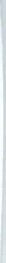 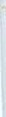  «Школьное питание глазами учащихся»Было опрошено 650 учащихся, 1-4 классыБыло опрошено 650 учащихся, 1-4 классыБыло опрошено 650 учащихся, 1-4 классыБыло опрошено 650 учащихся, 1-4 классыБыло опрошено 650 учащихся, 1-4 классывопросдаиногданет13автракаешь ли ты дома500100502Нравится ли тебе меню школьной столовой60030203Какое блюдо на твой взгляд самое вкусное:Картошка по-деревенскиПирогиПюре с рыбой650004Какое блюдо на твой взгляд самое невкусное:Рыбные котлетыЗапеканкаКаша с вареньем3002302752004203750005Хватает ли тебе порции493100576Просишь ли ты добавку?520301007Считаешь ли ты, что от правильного питания зависит твое здоровье и твоя успеваемость?600500